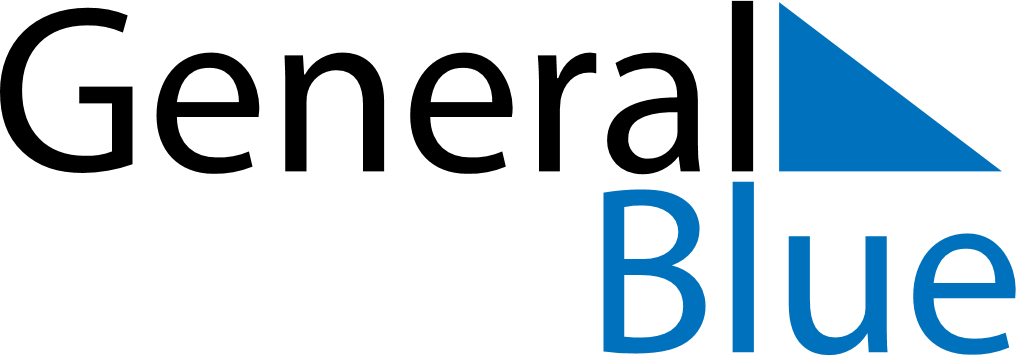 February 2025February 2025February 2025KosovoKosovoMONTUEWEDTHUFRISATSUN1234567891011121314151617181920212223Independence Day2425262728